Number the animals in the order they appear in the story.BAT BUTTERFLY FROG SNAKE ELEPHANT PARROTCATERPILLAR SPIDER© Macmillan Publishers Limited 2020Page 1PHOTOCOPIABLEMatch the colours to the animals in the story.Who is monkey trying to find?. . . . . . . . . . . . . . . . . . . . . . . . . . . . . . . . . . . . . . . . . . . . . . . . . . . . . . . . . . . . . . . . . . . . . . . . . . . . . . . . . . . . . . . . . . . . . . . .Which animal helps monkey?. . . . . . . . . . . . . . . . . . . . . . . . . . . . . . . . . . . . . . . . . . . . . . . . . . . . . . . . . . . . . . . . . . . . . . . . . . . . . . . . . . . . . . . . . . . . . . . .Make your own jigsaw! Colour, cut and play!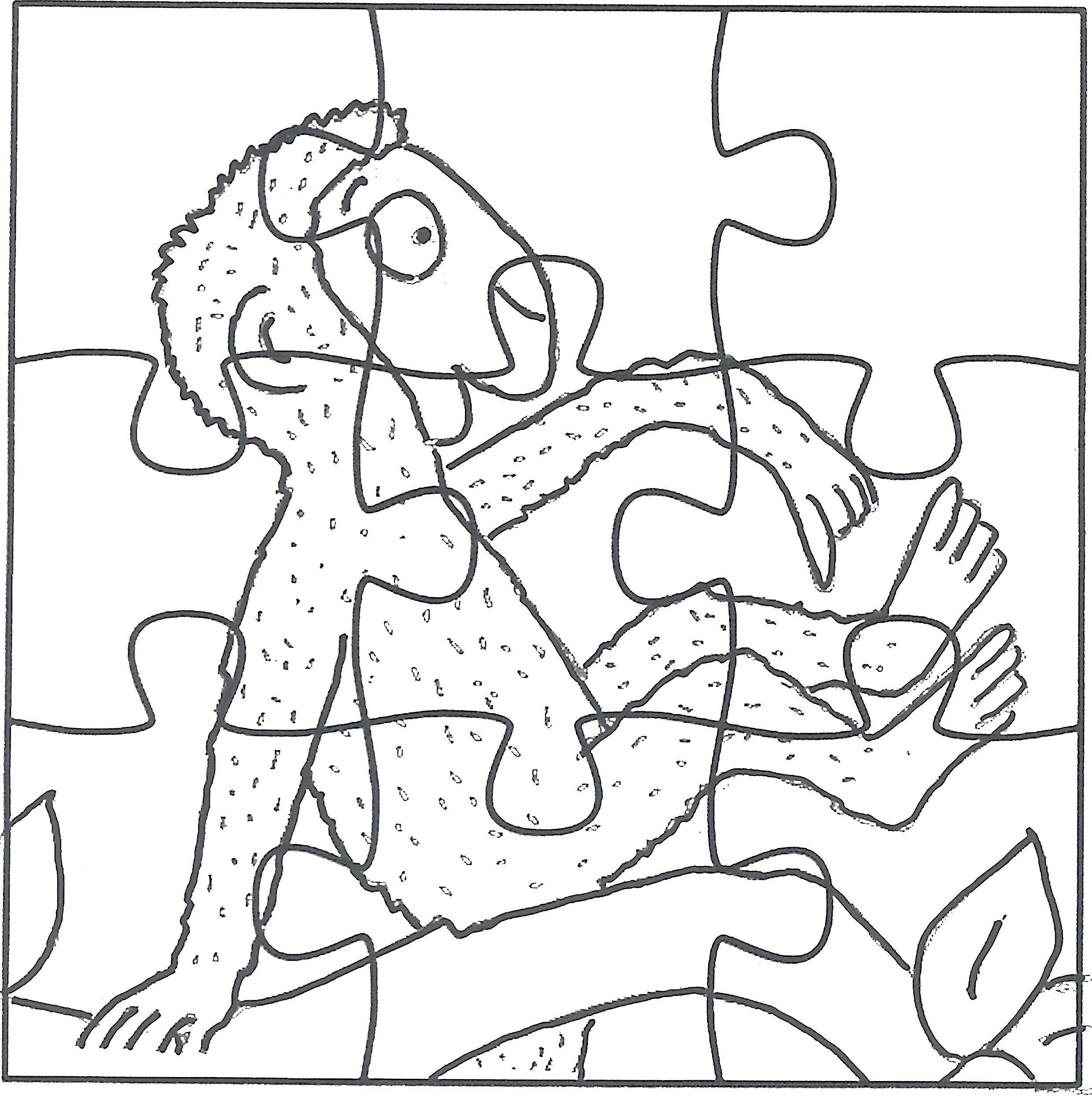 